Feb 10, 2024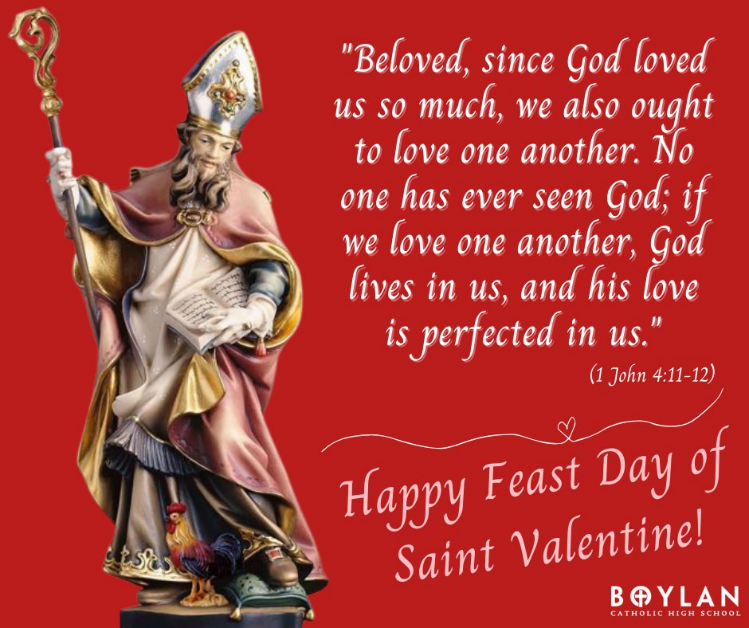 Dear Families, Wow the year is going by quickly! Reenrollment packets will be available shortly.  We’re uploading forms this week.  All current students have the first priority to the seats and should enroll ASAP.  New families will be able to enroll one month later, so please attend to it as soon as you can once available.  School climate survey- please take 1 minute to fill out the 10 question survey.  Last call for donations to the Mother’s Day Raffle. We have about 10 prizes so far.  Please bring them to the office so we can begin taking pictures and preparing the raffle tickets.  Simultaneously, we are beginning our collection for the Annual Dinner Raffle on June 28.  Any prize donated from your family valued at $50 or more gains you a $25 tuition credit.    Upcoming dates:Ash Wednesday Mass: Wed at 8:30 AM all are welcome to begin the Lenten journey.  We all receive a symbol of a cross on our forehead.  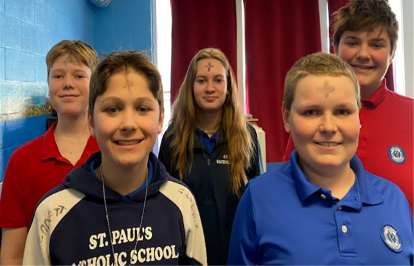 The first day of Lent is Ash Wednesday. On this special day of reflection, Catholics wear a marking of the cross in ash on their foreheads. The ashes symbolize our mortality – “Remember you are dust, and to dust you shall return.”  We respond: AMEN!Due to Ash Wednesday, a day of sacrifice and abstinence, Valentines parties for Prek- 4 will be celebrated on Tuesday; Grades 5-8 will celebrate Monday.  Feb 26-March 3 VacationMarch 4, 5 – WE ARE IN SESSION.  No busses.  Shadow Day.  If you know of a prospective student in grades 1-8, we invite them in to visit for an hour – all day, age depending.  Most public schools are not in session, so it’s a wonderful way to open our school to visitors. March 29 – Good Friday.  Since we’re on our 3rd snow day already, the Superintendent and Father Curtis have approved us to pull this day in as a school day.  The solemnity of the afternoon should still be honored. So, we’ll have a half day dismissal at 11:30. There are no busses.  The 5-8 will be performing the LIVE Stations of the cross at 9:00 AM.  All are welcome to come pray the final moments of Jesus’ life leading into the Easter Weekend.  April 8 – Eclipse.  Dismissal will be between 4:00- 5:00PM.  No afternoon busses.  Families are welcomed to join us.  The reason for this dismissal time is that the eclipse will be happening around the time of dismissal.  Curious drivers may inadvertently look up, causing a distraction and pose a safety risk to families.  We don’t want our students, staff or families on the road at that time.  Secondly, what a moment!   We want to be in awe and inspired by this God created event as a school community.  This wonderful event is in its prime right here in Northern Vermont.  Let’s celebrate that!April 10- Whole school theatre production of Finding Nemo at 6:00 PM.   This is all day rehearsal.    Please make every attempt to have your students present all day.  Wow the year is going by quickly! Reenrollment packets will be available shortly.  We’re uploading forms this week.  All current students have the first priority to the seats and should enroll ASAP.  New families will be able to enroll one month later, so please attend to it as soon as you can once available.  Last call for donations to the Mother’s Day Raffle. We have about 10 prizes so far.  Please bring them to the office so we can begin taking pictures and preparing the raffle tickets for sale in April.   Simultaneously, we are beginning our collection for the Annual Dinner Raffle on June 28.  Any prize donated from your family valued at $50 or more gains you a $25 tuition credit.    Tuition and After school bill balances are currently due.  Every effort should be made to have these paid in full by May 1.  Thank you.   